                                          CEMP and CEL Research Bulletin | April 2015                  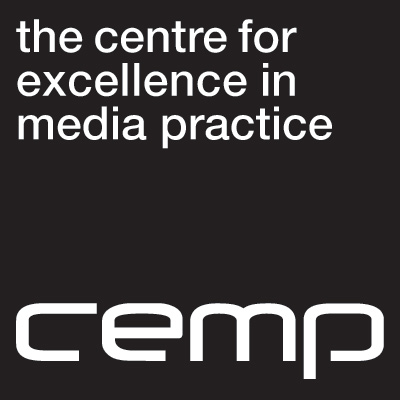 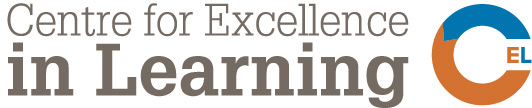 BU Research Cycle: http://blogs.bournemouth.ac.uk/research/research-lifecycle/Standard Items:    http://blogs.bournemouth.ac.uk/research/ http://www.researchprofessional.com/You can set up your own personalised alerts on ResearchProfessional. CEMP / CEL Research Themes: TOP 20: Current calls of interest:  [Please contact Julian McDougall or Richard Berger (CEMP) or Marcellus Mbah (CEL) to discuss any of these]CEMP / CEL Activity (Funded / Bids) 2014-15 CEMP / CEL Activity (REF / KPI related) Theme / Cluster CoverageMedia and Digital LiteraciesCross sector: Fused Pedagogies, Media Ed research in CEMP, Cross BU TEL / blended learning research. Practitioner Enquiry FE / CPD / PG workplace learning, PT practitioner development main areas = health and social care / inter-professional practitioners, creative and media educators and professionals – emphasis on development for changing professions(Higher) Education DynamicsHE research – post 92, WP, Fair Access, Student Experience and HE Policy / Leadership research in the distinctive context of Fusion. RefTheme Detail and actions 1All Latest BU major funding digest http://blogs.bournemouth.ac.uk/research/2015/04/10/latest-major-funding-opportunities-50/2Media / Digital Literacies EU Horizon 2020 ‘The Young as a Driver of Social Change Deadline 28.5.15 http://ec.europa.eu/research/participants/portal/desktop/en/opportunities/h2020/topics/2100-young-4-2015.html  Remit of call: assess the potential and readiness of young people to be a driver of change as well as their propensity to creative solutions and practices. It should also explore the understanding of young people as a community and identify the opportunities and obstacles that young people see as catalysts and inhibitors of the socio-ecological transition and how they could be addressed by policy in order to foster a sustainable and innovative society in Europe, including through formal and informal education as well as digital and traditional media.Julian submitting as PI, with Richard, Isabella, Roman, Marketa and consortium from Salzburg forum (Paul Milhailidis), Divina Frau-Meigs, Antonio Lopez, Sally Reynolds. Supported by Martin Pickard through EUADS scheme. Possible additional bid with Mark (in this strand: ‘The young generation in an innovative, inclusive and sustainable Europe (job insecurity, youth mobility, adult education, social and political engagement of young people, modernisation of public administrations’) in collaboration with ‘Contented learning innovation’ – already running international European media partnerships. Mark to discuss with Gerard Davies, MD of Contented.3Media / Digital Literacies Wellcome Trust Development Awards (Broadcast, Games and Film) - Applications may be submitted at any time during the year.Development Awards support the development of TV, radio, games or film projects that engage (as a whole or in part) with biomedical science and its impact on our lives in an innovative, entertaining and accessible way.These awards fund people and organisations with brilliant ideas for TV, radio, games or film projects. We are keen to receive proposals in all genres, though we are particularly interested in series, format ideas and drama; multi-platform proposals are welcomed.Our funding will enable these ideas to be developed into high-impact, well-researched proposals that can be used to secure a broadcast/distribution platform and/or further funding. In some circumstances, development funds can be used for a project that is currently in production but which needs additional development/research to shape the final production.Development funds can be used to create assets that shape or inform a proposal but which cannot be used for production. For example, funds might be used to undertake research or to support costs associated with enabling collaboration with scientists and researchers. Alternatively, they might be used to develop a script or treatment, create a taster tape or storyboard, build a game prototype, scope multimedia potential or wrap-around activities, or work up a comprehensive distribution plan.Your project should primarily be aimed at a mainstream UK and/or Republic of Ireland audience in the first instance, although the subject matter can be international.Please note that current affairs programmes are not eligible for Development Awards.Development Awards are worth up to £10,000, for a maximum of one year.4Media / Digital LiteraciesNetwork for digital methods in the arts and humanities - science meetings (no deadline)The European Science Foundation invites applications for its science meeting grants, under its Network for digital methods in the arts and humanities programme. These support the following meetings on topics relevant to the programme:•workshops with 10 to 50 participants;•conferences with over 50 participants;•schools with 30 to 150 participants.Applicants should be established scientists or researchers based in a country in which ESF has a member or contributing organisation. Meetings should take place in countries that support the programme financially. Priority will be given to participants from countries that support the programme financially, followed by those from countries that have ESF member organisations. The involvement of young scientists is encouraged.Funding covers travel and accommodation costs of participants, who should not be charged registration fees.5Media / Digital LiteraciesNetwork for digital methods in the arts and humanities - short and exchange visit grants (Applications should be submitted at least two months before the planned starting date of the visit.)The European Science Foundation invites proposals, under its network for digital methods in the arts and humanities programme, for short visits and exchange grants. These enable researchers to pursue collaborative work on the practice of, and evidence for, advanced information and communications technology methods in the arts and humanities across Europe.Applicants must be pre- or postdoctoral researchers. Preference will be given to projects involving researchers from countries whose ESF member organisations contribute to the GREAT programme, namely: Belgium, Croatia, Denmark, Finland, France, Germany, Hungary, Ireland, Luxembourg, Netherlands, Norway, Portugal, Romania, Sweden, Switzerland, and UK. However, proposals involving a non-contributing country will also be considered.Funding is worth €85 per day, plus travel costs of up to €500, over a maximum of 15 days for short visits. Exchange grants provide an allowance of €1,600 per month, €400 per week or €57 per day, plus travel costs worth up to €500, over a period of 15 days to six months. The exchange and short visits must be completed by the end of May 2015.6Arts and Humanities generalONGOING: AHRC Open Call  http://www.ahrc.ac.uk/Funding-Opportunities/Pages/Research-Grants---Standard-Route.aspx​The Research Grants Schemes are intended to support well-defined research projects enabling individual researchers to collaborate with, and bring benefits to, other individuals and organisations through the conduct of research. This scheme is not intended to support individual scholarship.Please note that as a minimum, from 1 April 2012, all applications under the grants scheme will be required to include a principal investigator and at least one co-investigator jointly involved in the development of the research proposal, its leadership and management and leading to significant jointly authored research outputs.The standard route provides grants for projects with a full economic cost (fEC) between £50,000 and £1,000,000 for a varying duration up to a limit of 60 months. NB Richard is Senior AHRC reviewer – can advise on applying. BU workshop – Anna F has attended and summarised – see post on research blog: http://blogs.bournemouth.ac.uk/research/2014/01/21/international-interdisciplinary-innovative-the-ahrc-brings-grant-bidding-advice-to-bu/7Social Science general ONGOING: ESRC STANDARD GRANTS: GENERAL CALL: http://www.esrc.ac.uk/funding-and-guidance/funding-opportunities/3717/standard-grants.aspxIf you have an excellent idea for a research project, the best way to seek funding for it is through the research grants open call. Awards ranging from £200,000 to £2 million (100 per cent full Economic Cost (fEC)) can be made to eligible institutions to enable individuals or research teams to undertake anything from a standard research project through to a large-scale survey and other infrastructure or methodological development.There is considerable flexibility when it comes to subject area, too. As long as you always make sure that your suggested topic falls within ESRC's remit, you are free to concentrate on any research area.http://www.ahrc.ac.uk/Funding-Opportunities/Pages/Research-Grants---Standard-Route.aspxIsabella is preparing a bid about Telecentres and Mobile Technologies in Africa, with the support of the Grant Academy. 8Practitioner EnquiryEducation, Audiovisual and Culture Executive Agency, EU - European forward-looking cooperation projects in the fields of education and training, and youth (Several deadlines in 2015)http://ec.europa.eu/programmes/erasmus-plus/index_en.htmThe Education, Audiovisual and Culture Executive Agency, under its Erasmus Plus programme, invites applications for European forward-looking cooperation projects in the fields of education and training, and youth. These aim to provide in-depth knowledge on target groups, learning, teaching, training or youth work situations and effective methodologies and tools that help policies to develop, as well as conclusions relevant for policy makers in education, training and youth at all levels. The call supports projects in two strands: education and training field, and youth field.Public or private organisations active in the fields of education, training and youth or other socioeconomic sectors, or organisations carrying out cross-sector activities are eligible to apply. Applicants should be legal entities based in either a EU member state or in Iceland, Liechtenstein, Norway, Turkey, or Macedonia. The minimum partnership composition requirement for this call is three organisations representing three eligible countries.The total budget available for the co-financing of projects under the present call is €17 million; €15m for the education and training strand, and €2m for the youth strand. The maximum grant per project is €500,000. Financial contribution from the EU cannot exceed 75 per cent of the total eligible project costs. Activities must start between 1 November 2015 and 1 January 2016, and the project duration must be between 24 and 36 months.Isabella, Richard and Anna Troisi submitting as partners in the project proposal: SELMA – “Supporting Employment Live Music Academy”  (PI: Free Youth Centre, Bulgaria). Deadline: 30 April 2015Possible additional proposal to join in with the same PI: TEMPO - Teen Early Marriages and Pregnancy Opposition, if you are interested contact Isabella Rega9AllMarie Curie Fellowships 2015 (call now yet open – deadline 10th September 2015): http://ec.europa.eu/research/mariecurieactions/about-msca/actions/if/index_en.htmIndividual Fellowships (IF)Are you an experienced researcher thinking about your next career move? Individual Fellowships fund researchers looking to enhance their career development and prospects by working abroad. Types of Individual Fellowships There are two types of Individual Fellowships:European Fellowships Held in the EU. Open to researchers either coming to Europe or moving within Europe.Can help to restart research careers after a break such as parental leave.Can also help reintegrate researchers coming back to Europe.2. Global Fellowships Fund secondments outside Europe for researchers based in the EU. There is a mandatory one-year return period.European and Global Fellowships can also include a secondment period of up to 3 or 6 months in another organisation in Europe, where this would boost the impact of the fellowship.Richard is currently developing a proposal with Anamaria Neag - currently a PhD candidate at Corvinus University Budapest - with support from Martin Pickard through EUADS scheme. 10Media / Digital Literacies Wallace Global Fund (open call)http://wgf.org/grants/The Wallace Global Fund invites proposals for its grants. The fund seeks to further its mission generally through fundamental public policy and systemic change research. The program areas supported by the fund are: natural resources; women’s human rights; justice; media and leadership; and civic engagement.The fund supports activities at the global and national level, and will consider significant local or regional initiatives offering the potential to leverage broader national or global impact.The fund will consider applications from both US and international non-profit educational organizations.11AllNewton Fund – Several calls in May and June 2015https://www.gov.uk/government/publications/newton-fund-building-science-and-innovation-capacity-in-developing-countries/newton-fund-building-science-and-innovation-capacity-in-developing-countriesThe Newton Fund is part of the UK’s official development assistance. Its aim is to develop science and innovation partnerships that promote the economic development and welfare of developing countries. The fund is £75 million each year from 2014 for 5 years. The fund will cover 3 broad categories of activity:people: improving science and innovation expertise (known as ‘capacity building’), student and researcher fellowships, mobility schemes and joint centresresearch: research collaborations on development topicstranslation: innovation partnerships and challenge funds to develop innovative solutions on development topicsCountries involved: China, India, Brazil, South Africa, Mexico, Colombia, Chile, Turkey, Malaysia, Thailand, Vietnam, Indonesia, the Philippines, Egypt and Kazakhstan. 12Practitioner EnquiryNew Creative Skillset Online Courses (expressions of interest by May 2015).Creative Skillset has a 12 month project to fund the development and delivery of a series of open and online courses. Skillset want these courses to be open to anyone, at any stage in their career, but are specifically interested in CPD for anyone within the early stages of their careers in Creative Industries.MOOCs (Massive Open Online Courses) have gained traction as a form of e-Learning / free education and Skillset are interested to see how we can utilise these style of courses within the Creative Industries. MOOCs can have tens of thousands of learners sign up to them (the largest was over 300,000 learners), so Skillset would be looking to fund a course which could attract at least 5,000 learners.Skillset are be looking at approximately 10-20 hours of learning, divided over 3-6 weeks/modules/topics. MOOCs tend to have a set course/weekly structure, and as such have a start and end date, so Skillset would be realistically looking at delivery of a course is Quarter 4 of this year.Mark has been in touch with Skillset, and he and Richard plan to work on CEMP’s expression of interested, based on the track-record of the current short-course framework.13Practitioner Enquiry ESRC-DFID Education and development: Raising learning outcomes in education systems programme - 2015 call.  Deadline 14 May 2015 http://www.esrc.ac.uk/funding-and-guidance/funding-opportunities/33605/esrc-dfid-raising-learning-outcomes-in-education-systems-call-2015-(14-may).aspxThe 2015 call is focused on the theme of 'Challenging Contexts' - where education systems face particular challenges, what enables and/or inhibits the raising of learning outcomes? The specific contexts of focus are:•Remote rural•Urban slums•Border citiesA total of up to £6.5 million is being made available for proposals to this call. Proposals are invited for projects with a full economic cost (fEC) value of between £200,000 and £700,000. Proposals outside this value range will not be accepted. This budget limit refers to the total cost of the project, not the contribution paid by the ESRC and DFID. Projects may be from one year up to a maximum of four years in duration. 14(Higher) Education DynamicsSociety for Research into Higher Education (SRHE) New Research Funds 2015  Deadline 1.9.15 https://www.srhe.ac.uk/research/annual_research_awards.aspUp to four awards annually of £10,000 each for research focused on any aspect of higher education submitted under three overarching themes: Higher Education Policy, Higher Education and Society, and Higher Education Practice.These Awards are only open to individual members of the Society at the date of application and thus are part of the benefits of membership. Where a proposal is submitted by a research group or team, the lead proposer must be an individual member of the Society. For information about joining the Society, visit SRHE Membership. •Two to four scoping awards annually of £5,000 each for the exploration of any new or emerging area of higher education research leading to the development of a plan for further research.These awards are open to all and applications are welcome from members and non members of the Society. 15Practitioner Enquiry Lyle Spencer Research Awards: Advancing Understanding of Education Practice and Its Improvement. 9th July 2015.  http://www.spencer.org/content.cfm/lyles-loi-guidelinesAnnually, through a highly competitive award process, research grants of up to $1,000,000 each will be provided to a small number of outstanding proposals. Proposals are accepted from the U.S. and internationally, however all proposals must be submitted in English and budgets must be proposed in U.S. Dollars. The next Application cycle will begin in May 2015 and deadline for letters of intent is 09 July 2015.16All Regional Study Association (RSA) Early Career Grant Scheme.   31.5.15http://www.regionalstudies.org/funding/page/early-career-grant-schemeRSA Early Career Grant is provided to support a discrete piece of regional studies and/or regional science research. The value of the grant is up to £10,000 (or its equivalent in dollars or euros depending upon the agreed exchange rate at the time of the award). The grant has a maximum time span of 18 months and reporting conditions apply. Only one grant will be made to any successful applicant. 17HEFCE Piloting and evaluating measures of learning gain.  5.5.15   http://www.hefce.ac.uk/pubs/year/2015/CL,042015/The Higher Education Funding Council for England invites expressions of interest for its call for piloting and evaluating measures of learning gain. Funding is available to support projects that will pilot and evaluate the following measures of learning gain in higher education in England: standardised tests, grades, self-reporting surveys, mixed methods and other qualitative methods. Learning gain may be defined as the distance travelled by students during their studies, demonstrable by an improvement in knowledge, skills, work-readiness and personal development between two points in time. Award budget total £1,000,000. Deadline: 05 May, 201518Digital Literacies ESRC: NCRM Methodological Research Projects call. 16.1.15http://www.esrc.ac.uk/funding-and-guidance/funding-opportunities/34169/ncrm-methodological-research-projects-2015-call-%2816-june%29.aspxESRC invites proposals for projects that will undertake cutting-edge methodological research development, within the context of substantive research problems. Projects must be focused in one or more of the following strategic areas:    Digital devices and mobile technologies for data collection    Participatory approaches    Analysis of online digital and Big Data    Bio-social data analysis    Policy relevant research synthesis    Small area estimationThe maximum budget for an individual Research Project is £825,000 (100 per cent fEC, ESRC contribution £660,000) over a maximum of 36 months. Deadline is 16 June 2015 and project will need to commence on 1 January 2016.19All The Society for Educational Studies offers small grants of up to £10,000. 15.9.15http://www.soc-for-ed-studies.org.uk/grants/Applicants must be working in the field of Education and will be asked to become members of the SES if they are not already members. Closing dates for applications are 15th January, 15th April, and 15th September in each year20Education DynamicsSpencer Foundation Grants.   2.6.15 / 20.8.15  http://www.spencer.org/content.cfm/small-grants-in-the-areas-of-inquiryThe Spencer Foundation invites proposals for its new civics small grant programme. This aims to support research that asks critical questions about how education can more effectively contribute to the civic development of young people. The foundation has a particular interest in studies that attend to the following:•powerful motivations and psychological influences •enabling learning experiences and environments •societal or group norms, political processes or events, historical and cultural trends and other contextual influences.Directed grants to institutions, research groups etc. Award amount max $50,000Deadline: June 2, 2015 and August 20, 2015. Additional deadlines will be posted as they are scheduled; this program typically has a deadline every 2-3 months.Project FunderPeopleStatus Media Talk and the Public Understanding of Religion: the place of religious literacy in media; media policy; and issues of media accountabilityJoseph RowntreeRichard W ClosedFrom Digital Literacy to Capability  Samsung Julian, Mark, Stephen, Phil WLive Ed D ‘Researcher in Residence’ Studentship LeAF Academy Julian Live Tender: Engaged Student Learning: High impact strategies to enhance student achievement HEAJulian, IsabellaClosedFrom TEDx to EdEx – Partnering students for research and innovation.HEARichard, MilenaClosed Games for Knowledgeable Youth EU Julian, RichardClosed Researcher Links Workshop Grant British CouncilIsabella Closed Assessing the transformative impact of knowledge co-production on academic capability in widening participation contexts.SRHEJulianClosed Copyright Portal stretch funding (AHRC dissemination funds)AHRC / Glasgow Julian (CI) for MS activity Bart  Live Cohort Cultures and the ‘Student Voice’ in Creative and Media Subjects in UK Higher EducationBU (PHD studentship)RichardJulian Live BURP online tool – ongoing development School of HSCLokeshLive EU Development Funding – UKLA Pilot Study BURichard, JulianClosedJMP editorial funding  Taylor and FrancisJulian, Neal, LauraLive Mark Readman L&T Fellowship BUMarkLiveMilena Bobeva L&T FellowshipBUMilenaLiveGenarattor Development BU FusionJim Pope, Mark, Lokesh Live Vietnam Executive Training – CPD short course Voice of Vietnam All ClosedCOST / Unesco report LSE / COSTJulian LiveRaising Learning Outcomes: teacher development in GhanaESRC / DIFIDIsabella, Julian Closed Initiating and Supporting Collaborative Learning through Community Writing for Children and Teachers in Indian and Nepalese Schools.ESRC / DFIDRichard Closed Differential attainment and progression outcomes across different student groups. HEFCEIsabellaClosed Fair Access Research BUJulian, IsabellaLive Enhancing Digital Literacy of Micro and Small Tourism Enterprises Through VoluntourismBU (FIF)IsabellaClosedHeDigStory: Digital Storytelling & Cultural HeritageEU H2020Julian, Richard, IsabellaDevOpen World Research Initiative AHRCMarkDev Information hub for apprenticesNorth Dorset CCMark, Lokesh, Steph Farmer (Red Balloon)TBCReverse Mentoring in Higher EducationFusionMilena (with Louise Preget and Debrah Taylor from BS)LiveDesigning DissentNational Endowment for HumanitiesAnna FeigenbaumPendingDatalabsFusionAnna FeigenbaumLiveAudit of data mediation tools being used by humanitarian organisationsFusionAnna FeigenbaumLive VFX Tutor Bootcamphttp://creativeskillset.org/news_events/events/3373_bournemouth_university_vfx_tutor_bootcampCreative SkillsetMark, with Peter TruckelLiveSELMA – “Supporting Employment Live Music Academy”  Erasmus +Isabella, Richard and Anna TroisidevTelecentres and Mobile Technologies IntegrationESRC Open CallIsabelladevFellowshipMarie CurieRicharddevMedia Literacy in Secondary Schools       BU / UKLA    JulianLiveKTP Development ProgrammeBURichardLiveDigital Literacy for Disengaged Youth     H2020Julian / Richard / Isa / Marketa / Roman GDevFossil Fuel Expansion and Climate Change: From Big Data to Digger DivingBritish Academy AnnaDevQuantitative Analysis of User Generated Content: A Study on Informal Learning and Slum Tourism in South Africa British AcademyIsabellaLiveExploring the connection between Public Places to Access ICT and Mobile Technologies in Brazil: a pilot study to shape a global surveyBU Grants AcademyIsabellaLive Co-creating student success through co-curricular learning opportunitiesHEA Strategic Enhancement ProgrammeAnita, Bethan, Joff, Gail LiveStudents’ co-curricular engagement and local Impact: an exploration of the issuesBA / Leverhulme Marcellus, Anita, Gail  DevCreative Skills Escalator Project Fusion Avril Live The Complete Freedom of Truth Erasumus+ Avril Live School Creative Partnership Project / Schools Films Workshops FAAMG funded Avril Live An exploration into the placement experience of international students at BUFusionMarcellusLive Seminar Series: 21st Century Literacies: Childhood, New Media and ParticipatoryCultureESRCJulian (input to series run by Sheffield) Pending Transformative Career Progression for Academic StaffODHE Colleen (lead) Live Impact of academic career frameworks: a case study: http://www.lfhe.ac.uk/en/research-resources/itf-projects/itf-2014po.cfm LFHEColleen (with Matthew B) Live Project / Activity REF / KPI Outcome People Status A Swot (Strengths, Weaknesses, Opportunities and Threats) Evaluation of University Student-Staff Partnerships in Co-creating Educational Resources, Peer Support and Research Within STEM Subjects. Accepted article Anita, Dawn MPublishedMedia Education Summit 2015: Boston MAInternational profile / environmentLaura / all LiveDoing TextEdited collection (Auteur)Julian Live Mediated Pedagogies Edited collection (Palgrave)MarkPendingUKLA Special Interest Group (Media Literacies)Profile / network JulianLiveAHRC Senior Reviewer Research environment / future funding Richard LiveApplication to AHRC’s Advisory Panel (Digital Humanities)Research environment / future fundingRichardPendingDigital Literacies, Education and Third Spaces Co-authored book (Palgrave)Julian LiveInternational Handbook of Media Literacy Research Edited collection (Routledge) Julian Live Modelling Practice Scenarios Journal article  Mark, JennyDevFA Coaching Reflective Practice Impact Case StudyJennyLive Spirit of 15 follow up research + MECCSA collection piece Journal articleJulian, Mark LiveSalzburg Media Ed Forum Foundation for H2020 consortium / application Julian, Richard, IsabellaClosedCurating Media LearningPublication: Journal of E-Learning and Digital Media   Julian Published Young Prosumers (Paula Herrero-Div Visiting Researcher) Environment, collaboration, publications Mark, PaulaClosedPorous Expertise Interdisciplinary Research / Air Collaborative Contribution to British Library panel / future journal article Julian Dev / PendingETAG impact / Maker Spaces Research / Digital Jersey Project Potential Impact case study(s)Stephen, Tom Live Submissions to Adaptation in Literature & Performance, and Film/Literature Quarterly Journal articles RichardDevMonograph – ‘Activating Adaptation: remaking literary culture’ Book RichardDev Accepted articles: EJISDC, Development South Africa and Formazione & InsegnamentoJournal articles IsabellaAccepted Submission to Global Health ActionJournal ArticleIsabellaAccepted Accepted article  on CCCS50: Journal of Media PracticeJournal Article (JMP)Michelle, Julian Published Accepted article on tablet film-making project: MERJJournal articleMichellePublished Felipe Segovia Chair of Learning Innovation: Universidad Camilo José Cela, MadridChair / Networking and CollaborationStephen LiveOngoing: Media Education Research Journal editorshipREF general (25) Julian, RichardLiveOngoing: Journal of Media Practice editorship REF general (36)Julian, Neal Live Forthcoming – conference presentations at MES2015Proceedings, to lead to journal submissionsAllLiveHard Times Today: Austerity, Culture, Myth Edited collection (Routledge)JulianLiveTelecentre and Mobile Technologies IntegrationOngoing research with University of WashingtonIsabellaLiveSemiotica Special Issue: Social Representations, ICTs and Community EmpowermentSpecial IssueIsabellaLivePresentation to ENTER 2015 ConferenceConference Paper to lead to article IsabellaClosedAccepted article in Journal of Media Literacy Education (from UKLA project) Journal articleJulian, Richard, Pete, MarketaClosedPresentation at PCA/ACA Conference, New OrleansConference Paper to lead to article RichardClosed(Funded) Presentation at the American Association of Geographers annual conference, ChicagoConference Paper to lead to article / AAG Grant for distinguished Interdisciplinary scholarsAnnaClosed Media representations of Islam and international Muslim student well-being International Journal of Educational Research 69 (2015) 50–5Journal article Lorraine Published 6th International Scientific Conference on Studies in Modern Society - LithuaniaPlenary presentation related to submitted article Marcellus Closed Developing new pedagogies for lifeworld-led humanising carConference presentation to lead to article Maggie, Anne QClosed Negotiating the triple helix: harnessing technology for transformation. In Ciussi, M. (ed.) Leading issues in eLearning Research: MOOCs and flip: What’s really changing?Journal article Maggie, Anne QPublished How does Boy 17 Read a Game? Chapter for Literacy, Media and Technology: Past, Present and Future (accepted – Bloomsbury). Julian DevReverse Mentoring in Higher Education: bridging the generation gap” 4th Annual Learning, Teaching and Student Experience Conference of the Association of Business Schools. Conference presentation related to journal output. Milena.Closed. 